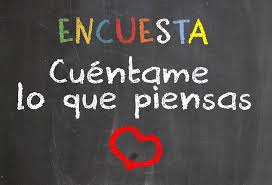 Realice una encuesta a los miembros de la familia y vecinos de la comunidad ( puede seleccionar mínimo 8 personas) referente a lo siguiente: ¿Qué significa las siglas VIH SIDA? ¿Cuáles personas pueden contagiarse de VIH? ¿Cómo se transmite el VIH? ____________________________________________________________________________________ENCUESTA SOBRE EL VIH-SIDA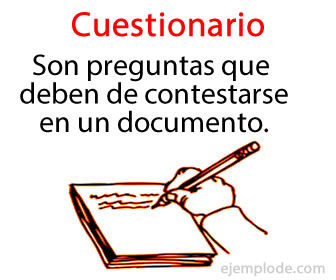 EDAD______________________________________________________________________SEXO______________________________________________________________________PROFESIÓN_________________________________________________________________Responda las siguientes preguntas: ¿Qué significa las siglas VIH SIDA?_________________________________________________________________________________________________________________________________________________________________________________________________________________________________________________________________________________________________________________________________________________________________________________________________________________________________________¿Cuáles personas pueden contagiarse de VIH?_________________________________________________________________________________________________________________________________________________________________________________________________________________________________________________________________________________________________________________________________________________________________________________________________________________________________________¿Cómo se transmite el VIH?_________________________________________________________________________________________________________________________________________________________________________________________________________________________________________________________________________________________________________________________________________________________________________________________________________________________________________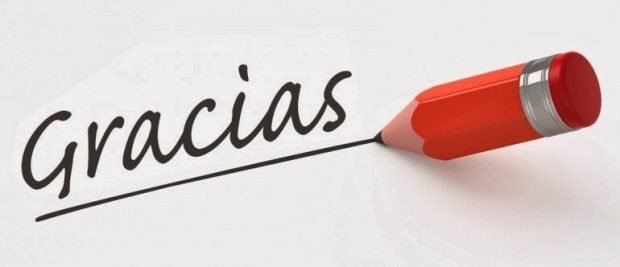 